A készletek beszerzése,  raktározása  Obstarávanie , príjem a skladovanie zásobA készletek tervezéséhez közvetlenül tartozik a beszerzési tevékenység- anyagbeszerzés.Beszerzési tevékenység a következő tevékenységekből ál – beszerzés módjának kiválasztása                                                                                               -  piackutatás 	                                                              -  megfelelő szálító kiválasztása                                                                                               -  a szálítmány jogi  biztosítása                                                                                               -  a szálítmány megvalosítása                                                                                                - a szálítmány átvétele                                                                                                 - szálítmány kifizetése Beszerzés módjának kiválasztása – véletlen beszerzés- az anyagot  a szükséglet keletkezése után szerzik be pl . a termék legyártásának megrendelése után rendeli meg a vállalat                                                          - raktárbeszerzés- az anyagot  készletezik és raktározzák pl. csomagoló anyag,                                                          - raktár nélküli beszerzés/just in time/ – az anyagot nem raktározzák,hanem egyenesen a termelésbe viszikPiackutatás – marketing osztály végezi, dokumentumokat készít az árakról, anyag tulajdonságairól,szálítási feltételekről,szálító megbízhatóságáról , fizetési feltételek = meggfelelő szálító kiválasztásaA  megfelelő szálító kiválasztása – az egyes szállítók kínálatának ellemzése és a beszerzési költségek kalkulációja alapján történikA szálítmány jogi  biztosítása – az adásvételi szerződés megkötése a szálító és a megrendelö közöttA  szálítmány megvalosítása – a szálítmányozás módjának meghatározása,szálító eszköz kiválasztása/közút,vasút, vízi.../A szálítmány átvétele –menyiség és minőség ellenőrzése,az anyag átvétele a raktára és a bizonylatok kiálítása/ szálító levél,raktári karton../ Szálítmány kifizetése – számla megtérítése – készpénz,átutalásal.A készletek raktározása/Skladovanie zásob/A készletek raktározása – tevékenységek - a készletek bevételezése, elhelyezése,gondozása és az anyag előkészítése és a termelésbe való kiadásáraRaktár fajtái   :            - centralizált      -egy nagy raktár az egész vállalatban                                         -  decentralizált  -több kiss raktár a vállatban                                         -  kombinált       - egy nagy és több kisseb raktár a vállalatbanA készletgazdálkodást  alkotják   - készletraktár – csomagoló anyag, anyag..                                                      - termelési raktár – befejezetlen termék raktára, pótalkatrész                                                      -  expedíciós  raktár – késztermék raktáraRaktár tipusai   - fedett raktárak                           - félig nyitott raktárak                           -  nyitott raktárak                            - speciális raktárak – vegyszerek, fagysztott áru,gyúlékony anyag....Készletnyilvántartás/evidencia zásobKészletnyilvántartás/evidencia zásob/ - a készletek álapotáról és mozgásáról szóló jegyzék/ készlet megnevezése,menyissége a raktáron/Készletnyilvántartásban /evidencia zásob /–részt vesz – beszerzési részleg  - nyilván tartja az adásvételi szer., megrendeléseket,szálítók és fuvarozók adatbázisát- a raktár – a szálítmányokat tartja nyilván, - számviteli osztály/učtáreň/ – nyilván tartja a számlákat,,bekönyvel i a beérkező és a kimenő számlákat.Készletnyivántartási bizonylatok/tlačivá na evidenciu zásob/ - bévételezési bizonylatok – számla,szállítói levél,készletbevételezési bizonylata készlet elhejezésének bizonylatai – raktári nyilvántartó karton,raktári blokk, függőcímkea készlet kiadásának bizonylatai – készletkiadási bizonylatBizonylatok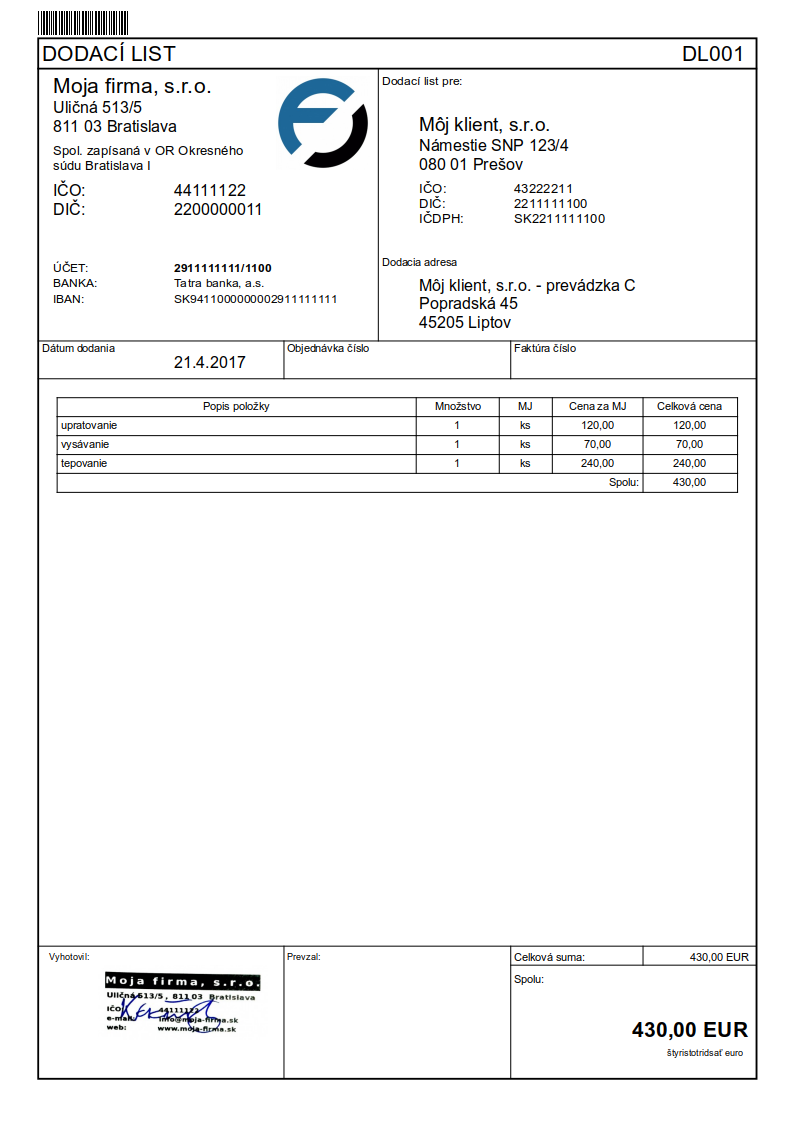 Szállító levél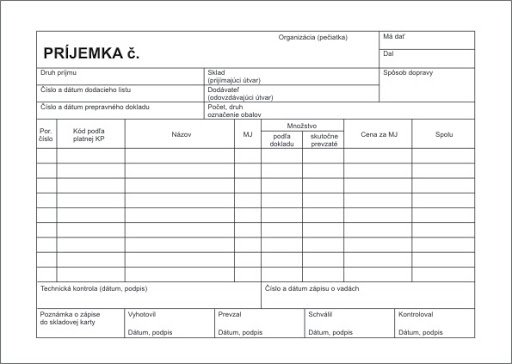 bevételezési bizonylat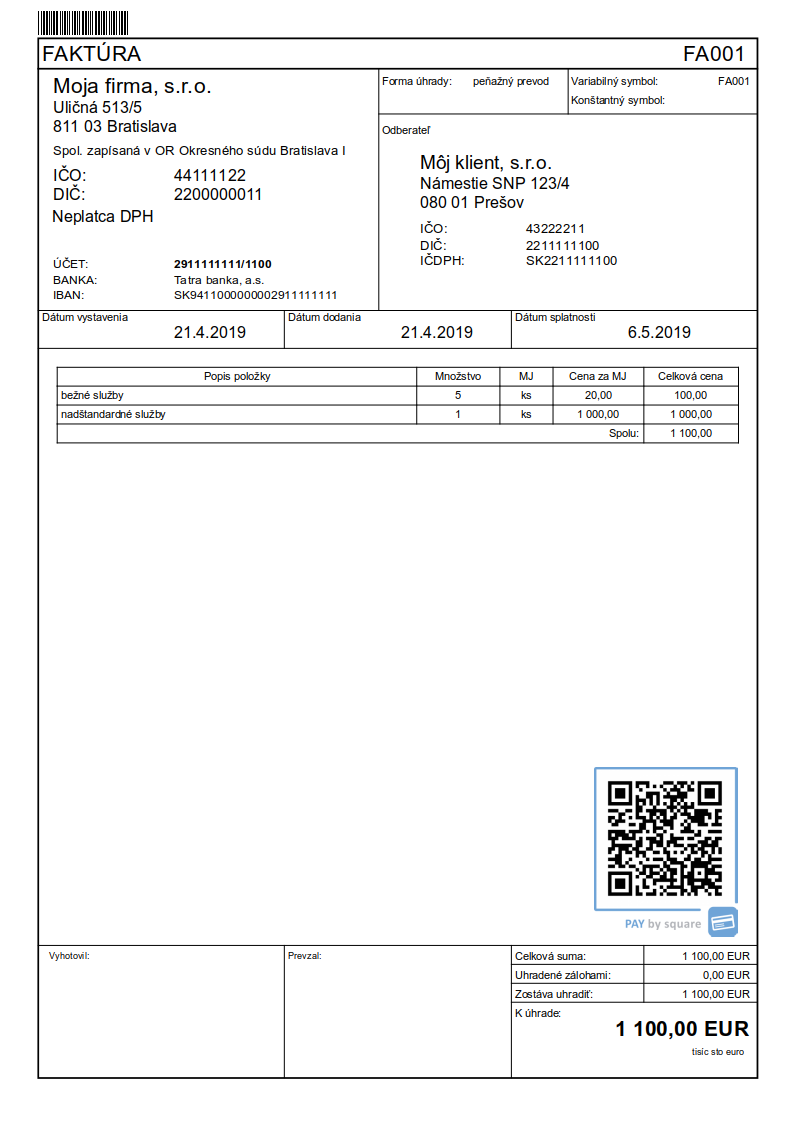 számla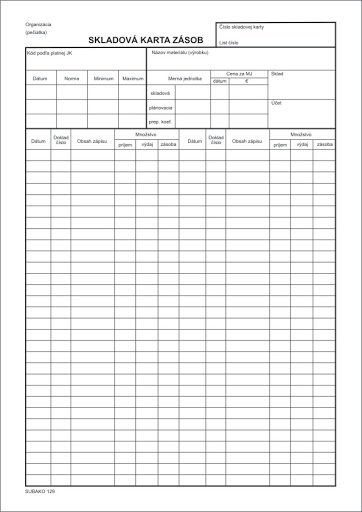 raktári nyilvántartó karton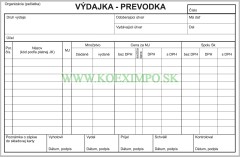 készletkiadási bizonylatFeladat!! Írd  le a feltételeket, amelyeket  figyelembe vennéd a megfelelő szállító kiválasztásánál pl. ha egy új személy gépkocsit  terveznél vásárolniMelyik raktártipust javasolnád  - vegyszerek , ipari trágya ,alkatrészek raktározására